Технологическая схема 
предоставления муниципальной услуги 
«Выдача разрешения на проведение земляных работ» 
Раздел 1. Общие сведения о муниципальной услуге 
Раздел 2. Общие сведения о "подуслугах" 
Раздел 3. Сведения о заявителях "подуслуги" 
Раздел 4. Документы, предоставляемые заявителем для получения "подуслуги" 
Раздел 5. Документы и сведения, получаемые посредством межведомственного информационного взаимодействия 
Раздел 6. Результат "подуслуги" 
Раздел 7. "Технологические процессы предоставления "подуслуги" 
Раздел 8. Особенности предоставления "подуслуги" в электронной форме Главе Администрации Цимлянского района(ФИО)ОтПаспортные данныеПочтовый адресКонтактный телефонАдрес электронной почты	 (при наличии) 	ЗАЯВЛЕНИЕна получение разрешения на проведение земляных работ1. Организация, производитель работ2. Адрес объекта3. Место проведения работ4. Вид и объем работ5. Вид вскрываемого покрытия, площадь6. Сроки выполнения работ:Начало __________________ 	Окончание ______________  	7. Полное восстановление дорожного покрытия и объектов благоустройства будет произведено в срок до ________________ 	Руководитель организации (предприятия)         Подпись	                           ФИОСведения об ответственном за проведение работ                                        ФИО (заполняется ответственным за проведение работ)Приказ по организации N _______	от ___________________Должность, образованиеПаспортные данные: серия ________ N ________________выдан 	Домашний адрес, телефон________________ / _________________________________подпись                               расшифровка             (ответственного за проведение работ)Выдать разрешение на проведение земляных работ Глава АдминистрацииЦимлянского района                                                                                                                            В.В. Светличный«____» __________ 20___ г.Главе Администрации Цимлянского районаСветличному В.В.(ФИО)ОтИванова Ивана ИвановичаПаспортные данные6025 № 605203Почтовый адресРоссия, Ростовская область, Цимлянский район, г. Цимлянск, ул. Ленина, 55Контактный телефон89265231659Адрес электронной почты	 (при наличии) 	ivanov@yandex.ruЗАЯВЛЕНИЕна получение разрешения на проведение земляных работ1. Организация, производитель работООО «Земля»2. Адрес объектаРоссия, Ростовская область, г. Цимлянск, ул. Ленина, 553. Место проведения работРоссия, Ростовская область, г. Цимлянск, ул. Ленина, 554. Вид и объем работВыполнение работ по подключению к инженерным коммуникация., 10 м35. Вид вскрываемого покрытия, площадьАсфальтобетонное покрытие, грунт, 10 м26. Сроки выполнения работ:Начало 01.09.2020 г	Окончание 07.09.2020 г. 	7. Полное восстановление дорожного покрытия и объектов благоустройства будет произведено в срок до 09.09.2020 г. 	Руководитель организации (предприятия)      Иванов Иван                  Иванов Иван Иванович         Подпись	                           ФИОСведения об ответственном за проведение работПетров Петр Петрович                                        ФИО (заполняется ответственным за проведение работ)Приказ по организации N 135 от 15.05.2020 г.Должность, образование Главный инженер проекта, высшееПаспортные данные: серия 6015 N 601524выдан 	Отделением Межрайонного отдела УФМС России по Ростовской области в ст. Романовской 11.12.2005Домашний адрес, телефонРоссия, Ростовская область, г. Цимлянск, ул. Высоковольтнаая, 33, 886355555Петров Петр / Петров Петр Петровичподпись                  расшифровка             (ответственного за проведение работ)Выдать разрешение на проведение земляных работ Глава АдминистрацииЦимлянского района                                                                                                                          В.В. Светличный«29» августа 2020 г.Приложение 3 к  технологической схеме предоставления муниципальной услуги «Выдача разрешения на проведение земляных работ»АДМИНИСТРАЦИЯ ЦИМЛЯН РАЙОНА РОСТОВСКОЙ ОБЛАСТИРАЗРЕШЕНИЕ (ОРДЕР)НА ПРОВЕДЕНИЕ ЗЕМЛЯНЫХ/АВАРИЙНО-ВОССТАНОВИТЕЛЬНЫХ РАБОТот ___._______.2020	N _____Настоящее разрешение (ордер) на проведение земляных работ выдано(наименование организации, должность, ОГРН, юридический адрес организации, Ф.И.О. заявителя, N телефона)Вид работ 	(указать характер произведенных земляных работ)по адресу (местоположение):(указать адрес или адресные ориентиры, N кадастрового квартала)в границах, указанных в схеме производства земляных работ, являющейся приложением к настоящему разрешению (ордеру) для юр.лиц., в границах владельца земельного участка для физ.лиц.Начало работ: с «___» _______ 20___ г.Окончание работ: до «____» _______ 20___ г.Срок восстановления нарушенного благоустройства в месте производства земляных работ:до «___» _______ 20___ г.Порядок и условия проведения земляных работ:Способ производства земляных работ:Ответственное лицо за проведение работ(Ф.И.О. заявителя)	(подпись)Руководитель уполномоченного органа или организации«____» ________ 20___ г.(подпись)	Ф.И.О.						 М.П.Ордер продлен до «____» ________ 20___ г. в связи с(причина продления)Руководитель уполномоченного органа или организации« ____» _______ 20___ г.(подпись)	Ф.И.О.						М.П.Отметка о закрытии разрешения с указанием причины закрытия, даты, подписи, фамилии, имени, отчества и должности лица, закрывшего разрешение.Приложение 4 к  технологической схеме предоставления муниципальной услуги «Выдача разрешения на проведение земляных работ»АДМИНИСТРАЦИЯ ЦИМЛЯН РАЙОНА РОСТОВСКОЙ ОБЛАСТИРАЗРЕШЕНИЕ (ОРДЕР)НА ПРОВЕДЕНИЕ ЗЕМЛЯНЫХ/АВАРИЙНО-ВОССТАНОВИТЕЛЬНЫХ РАБОТот 30.08.2020	N158Настоящее разрешение (ордер) на проведение земляных работ выданоООО «Земля», Петров Петр Петрович, Главный инженер проекта, Россия, Ростовская область,  г. Цимлянск, ул. Советская, 100, Иванов Иван Иванович, 89265231659(наименование организации, должность, ОГРН, юридический адрес организации, Ф.И.О. заявителя, N телефона)Вид работ Выполнение работ по подключению к инженерным коммуникациям (указать характер произведенных земляных работ)по адресу (местоположение):Россия, Ростовская область, г. Цимлянск, ул. Ленина, 55(указать адрес или адресные ориентиры, N кадастрового квартала)в границах, указанных в схеме производства земляных работ, являющейся приложением к настоящему разрешению (ордеру) для юр.лиц., в границах владельца земельного участка для физ.лиц.Начало работ: с «01» сентября 2020 г.Окончание работ: до «07» сентября 2020 г.Срок восстановления нарушенного благоустройства в месте производства земляных работ:до «09» сентября 2020 г.Порядок и условия проведения земляных работ:посменноСпособ производства земляных работ:механизированныйОтветственное лицо за проведение работИванов Иван Иванович         (Ф.И.О. заявителя)	(подпись)Руководитель уполномоченного органа или организации                                            В.В. Светличный«30» августа 2020 г.(подпись)	Ф.И.О.						 М.П.Ордер продлен до «____» ________ 20___ г. в связи с(причина продления)Руководитель уполномоченного органа или организации« ____» _______ 20___ г.(подпись)	Ф.И.О.						М.П.Отметка о закрытии разрешения с указанием причины закрытия, даты, подписи, фамилии, имени, отчества и должности лица, закрывшего разрешение.Приложение 5 к  технологической схеме предоставления муниципальной услуги «Предоставление разрешения на осуществление земляных работ»№   ___________	от    ___________	 ___________________________(ФИО заявителя)___________________________(адрес прописки)                                                             учетное дело № ______ от _____Уведомление об отказе впредоставлении муниципальной услуги«Выдача разрешения на проведение земляных работ»по адресу: ___________________Администрация Цимлянского района отказывает в выдаче разрешения на проведение земляных работ на основании постановления Администрации Цимлянского района № 598 от 05.08.2019 г. «Об утверждении административного регламента предоставления муниципальной услуги «Выдачи разрешения на проведение земляных работ»», в связи с (обоснованное основание для отказа). Глава Администрации Цимлянского района                                                                         В.В. СветличныйПриложение 6 к  технологической схеме предоставления муниципальной услуги «Выдача разрешения на проведение земляных работ»№  1от    30.08.2020г.Иванову И.И.Ленина, 55г. Цимлянск                                                             учетное дело № 000001 от 29.08.2020 г.Уведомление об отказе впредоставлении муниципальной услуги«Выдача разрешения на производство земляных работ»по адресу: ул. Ленина, 55Администрация Цимлянского района отказывает в выдаче разрешения на проведение земляных работ на основании постановления Администрации Цимлянского района № 598 от 05.08.2019 г. «Об утверждении административного регламента предоставления муниципальной услуги «Выдача разрешения на проведение земляных работ»», в связи с (обоснованное основание для отказа). Глава Администрации Цимлянского района                                                                         В.В. СветличныйПриложение 7к  технологической схеме предоставления муниципальной услуги «Выдача разрешения  на проведение земляных работ»Форма расписки (выписки), формируемой в ИС МФЦ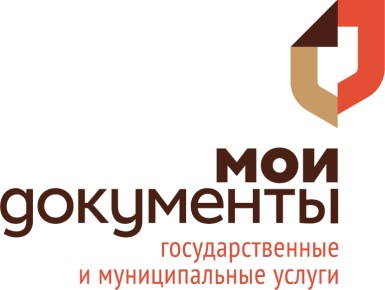 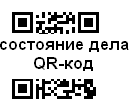                                         Дело № 00-0000000000.         Расписка (выписка) о получении документов:Подпись заявителя / представителя заявителя, подтверждающая сдачу документов в МФЦ:Прошу уведомления о ходе предоставления услуги направлять (отметить «V»)Согласен(а), что для улучшения качества предоставления государственных услуг на мой мобильный телефон может поступись SMS-сообщение с предложением произвести оценку качества оказанной мне услуги:Подтверждаю, что у меня имеются в наличии согласия на обработку персональных данных, обработка которых необходима для предоставления вышеназванной услуги, следующих лиц:ДОПОЛНИТЕЛЬНАЯ ИНФОРМАЦИЯ:Уважаемые заявители! В любом МФЦ Ростовской области (либо любом территориально обособленном структурном подразделении МФЦ Ростовской области) можно получить пароль для доступа к Порталу государственных услуг gosuslugi.ru.Результат оформления услуги получил:    Приложение 8к  технологической схеме предоставления муниципальной услуги «Выдача разрешения на проведение земляных работ»                                         Дело № 00-0000000000.         Уведомление об отказе в приеме заявления и документов:Подпись заявителя / представителя заявителя, подтверждающая получение уведомления:Приложение 9к  технологической схеме предоставления муниципальной услуги«Выдача разрешения на проведение земляных работ»Форма сопроводительного реестра комплектов документов, передаваемых в Администрацию Цимлянского района Лист № __ из __РЕЕСТР № _________ от __.__.20__ г.передачи документов из МАУ «МФЦ Цимлянского района» в Администрацию Цимлянского района Общее количество заявок (дел) по реестру -   _______________Специалист по обработке документов  _____________________  _____________   _____________  ______________		                           (ФИО)	                       (подпись)	               (дата)	                 (время)Получил курьер МФЦ	_____________________  ______________   ______________  ______________(ФИО)	(подпись)	(дата)	(время)Сдал курьер МФЦ 	_____________________  ______________   ______________  ______________	(ФИО)	(подпись)	(дата)	(время)Осуществлена передача _____ заявок (дел) по реестру: _______________Принял ответственный специалист _____________________  _____________   _____________  ______________	(ФИО)	                          (подпись)               (дата)	                 (время)Приложение 10к  технологической схеме предоставления муниципальной услуги«Выдача разрешения на проведение земляных работ»Реестр передачи документов из Администрации Цимлянского района в МАУ «МФЦ Цимлянского района»      Специалист сектора архитектуры и градостроительства       Администрации Цимлянского района                                 ____________________           ____________________    _________                                                                                                                                                                            (ф.и.о.)                                                                (подпись)                             (дата)      Принял курьер МФЦ                                                                     ______________________            ______________________   __________                                                                                                                                                           (ф.и.о.)                                                        (подпись)                        (дата)      Специалист МФЦ                                                                   _____________________          ____________________    _________                                                                                                                                                           (ф.и.о.)                                                        (подпись)                         (дата)Приложение 11к  технологической схеме предоставления муниципальной услуги«Выдача разрешения на проведение земляных работ»Главе Администрации Цимлянского районаВ.В. СветличномуМежведомственный запросВ соответствии с п.3 ч.1 и п.1 ч.2 ст.6, п.2 ч.1 ст.7, ч.1 ст.7.2  Федерального закона от 27.07.2010 №210-ФЗ «Об организации предоставления государственных и муниципальных услуг», в рамках предоставления муниципальной услуги «Выдача разрешения на проведение земляных работ» (номер в федеральном реестре: 6100000000183972585) по обращению _____________________________________ в МАУ «МФЦ Цимлянского района»                                                                             (ФИО заявителя)________________________, прошу Вас предоставить сведения о разрешении на                                (номер дела)строительство/разрешении на использование земельного участка по адресу: __________________________________________________________________.Согласие субъектов персональных данных на обработку этих данных, включая сбор, систематизацию, накопление, хранение, уточнение, обновление, изменение, использование, распространение (в том числе передачу), обезличивание, блокирование и уничтожение в соответствии с требованиями Федерального закона от 27 июля 2006года № 152-ФЗ «О персональных данных» получено.При подготовке ответа просим ссылаться на номер и дату нашего запроса.Директор МАУ «МФЦ Цимлянского района»	                              	И.О.ФамилияИсп. ________________________  тел. ___________Приложение 12к  технологической схеме предоставления муниципальной услуги«Выдача разрешения на проведение земляных работ»Главе Администрации Цимлянского районаВ.В. СветличномуМежведомственный запросВ соответствии с п.3 ч.1 и п.1 ч.2 ст.6, п.2 ч.1 ст.7, ч.1 ст.7.2  Федерального закона от 27.07.2010 №210-ФЗ «Об организации предоставления государственных и муниципальных услуг», в рамках предоставления муниципальной услуги «Выдача разрешения на проведение земляных работ» (номер в федеральном реестре: 6100000000183972585) по обращению Иванова И.И. в МАУ «МФЦ г. Цимлянск» №0000001, прошу Вас предоставить сведения о разрешении на строительство/разрешении на использование земельного участка по адресу: г. Цимлянск, ул. Ленина, 55.Согласие субъектов персональных данных на обработку этих данных, включая сбор, систематизацию, накопление, хранение, уточнение, обновление, изменение, использование, распространение (в том числе передачу), обезличивание, блокирование и уничтожение в соответствии с требованиями Федерального закона от 27 июля 2006года № 152-ФЗ «О персональных данных» получено.При подготовке ответа просим ссылаться на номер и дату нашего запроса.Директор МАУ «МФЦ Цимлянского района»			          	И.О.ФамилияИсп. ________________________  тел. ___________Приложение 13к  технологической схеме предоставления муниципальной услуги«Выдача разрешения на проведение земляных работ»Наименование органа власти___________________________________________________________________________УВЕДОМЛЕНИЕоб отсутствии ответа на межведомственный запросНастоящим уведомляем о неполучении в установленный срок ответа на межведомственный запрос.Сведения об открытом деле по услуге:Сведения о межведомственных запросах, по которым не получен ответ:Запрос 1:Запрос 2: № п/пПараметрЗначение параметра/состояние1.Наименование органа, предоставляющего услугуАдминистрация Цимлянского района2.Номер услуги в федеральном реестре 61000000001839725853.Полное наименование услугиВыдача разрешения на проведение земляных работ4.Краткое наименование услугиВыдача разрешения на проведение земляных работ5.Административный регламент предоставления муниципальной услугиПостановление Администрации Цимлянского района «Об утверждении административного регламента предоставления муниципальной услуги «Выдача разрешения на проведение земляных работ»6.Перечень «подуслуг»нет7.Способы оценки качества предоставления муниципальной услуги1. Терминальные устройства в МФЦ.2. Информационно-аналитический Интернет-портал единой сети МФЦ Ростовской области в информационно-телекоммуникационной сети «Интернет»: http://www.mfc61.ru (далее – Портал сети МФЦ).Срок предоставления в зависимости от условийСрок предоставления в зависимости от условийОснованияотказа в приеме документовОснованияотказа в предоставлении"подуслуги"Основания приостановления  предоставления "подуслуги"Срок приостановления предоставления "подуслуги"Плата за предоставление"подуслуги"Плата за предоставление"подуслуги"Плата за предоставление"подуслуги"Способ обращения за получением "подуслуги"Способ получения результата "подуслуги"при подаче заявления по месту жительства (месту нахождения юр.лица)при подаче заявления не по месту жительства (по месту обращения)Основанияотказа в приеме документовОснованияотказа в предоставлении"подуслуги"Основания приостановления  предоставления "подуслуги"Срок приостановления предоставления "подуслуги"Наличие платы (государственной пошлины)Реквизиты норматив ного право вого акта, являющегося основанием  для взимания платы (государственной пошлин)КБК для взимания платы (государственной пошлины), в том числе через МФЦСпособ обращения за получением "подуслуги"Способ получения результата "подуслуги"1234567891011Выдача разрешения на проведение земляных работВыдача разрешения на проведение земляных работВыдача разрешения на проведение земляных работВыдача разрешения на проведение земляных работВыдача разрешения на проведение земляных работВыдача разрешения на проведение земляных работВыдача разрешения на проведение земляных работВыдача разрешения на проведение земляных работВыдача разрешения на проведение земляных работВыдача разрешения на проведение земляных работВыдача разрешения на проведение земляных работ10 рабочих дней с момента регистрации заявления -1. подача заявления лицом, не уполномоченным совершать такого рода действия;2.представление документов, имеющих подчистки, приписки, исправления, не позволяющие однозначно истолковать их содержание, невозможность прочтения текстов документов.1.Непредоставление документов, соответствующих перечню, указанному разделе 4 технологической схемы;2.Документ повреждён, текст не поддаётся прочтению, предоставление подложных документов;3. в проекте на строительство, реконструкцию, ремонт инженерных сетей, отсутствуют согласования с организациями жизнеобеспечения.нет-нет--Лично (или через представителя)в МФЦВ МФЦ    (на бумажном носителе)№Категория лиц, имеющих право на получение "подуслуги"Документ, подтверждающий правомочие заявителя соответствующей категории на получение "подуслуги"Установленные требования к документу, подтверждающему правомочие заявителя соответствующей категории на получение "подуслуги"Наличие возможности подачи заявления на предоставление "подуслуги" представителями заявителяИсчерпывающий перечень лиц, имеющих право на подачу заявления от имени заявителяНаименование документа, подтверждающего право подачи заявления от имени заявителяУстановленные требования к документу, подтверждающему право подачи заявления от имени заявителя12345678Выдача разрешения на проведение земляных работВыдача разрешения на проведение земляных работВыдача разрешения на проведение земляных работВыдача разрешения на проведение земляных работВыдача разрешения на проведение земляных работВыдача разрешения на проведение земляных работВыдача разрешения на проведение земляных работВыдача разрешения на проведение земляных работ1.Физические лицаДокумент, удостоверяющий личность заявителя (представителя заявителя)Требования установлены в разделе 4 технологической схемыИмеетсяУполномоченный представитель  по доверенностиДоверенность.Требования установлены в разделе 4 технологической схемы1.Физические лицаДокумент, удостоверяющий личность заявителя (представителя заявителя)Требования установлены в разделе 4 технологической схемыИмеетсяЗаконный представитель по доверенностиСвидетельство о рождении.Документ о назначении опекуна, попечителя:( решение органа опеки и попечительства о назначении опеки и попечительства.)Требования установлены в разделе 4 технологической схемы2.Юридические лица- Документ, удостоверяющий личность заявителя (руководителя, представителя юридического лица).Требования установлены в разделе 4 технологической схемыДаУполномоченный представитель по доверенностиДоверенностьТребования установлены в разделе 4 технологической схемы2.Юридические лица- Документ, удостоверяющий личность заявителя (руководителя, представителя юридического лица).Требования установлены в разделе 4 технологической схемыДаЛица, имеющие право действовать от имени юридического лица-Учредительные документы;-Протокол общего собрания.Требования установлены в разделе 4 технологической схемы2.Юридические лица- Документ, удостоверяющий полномочия руководителя юридического лица (если с заявлением обратился руководитель юридического лица).Требования установлены в разделе 4 технологической схемыДаЛица, имеющие право действовать от имени юридического лица-Учредительные документы;-Протокол общего собрания.Требования установлены в разделе 4 технологической схемы2.Юридические лица- Документ, удостоверяющий права (полномочия) представителя юридического лица (если с заявлением обратился представитель).Требования установлены в разделе 4 технологической схемыДаЛица, имеющие право действовать от имени юридического лица-Определение арбитражного суда о введении внешнего управления и назначении внешнего управляющегоТребования установлены в разделе 4 технологической схемы№Категория документаНаименование документов, которые представляет заявитель для получения "подуслуги"Наименование документов, которые представляет заявитель для получения "подуслуги"Количество необходимых экземпляров документа с указанием подлинник/копияУсловие предоставления документаУстановленные требованияк документуФорма (шаблон) документаОбразец документа/ /заполнения документа1.  Документы, необходимые для предоставления муниципальной услуги, подлежащие представлению заявителем1.  Документы, необходимые для предоставления муниципальной услуги, подлежащие представлению заявителем1.  Документы, необходимые для предоставления муниципальной услуги, подлежащие представлению заявителем1.  Документы, необходимые для предоставления муниципальной услуги, подлежащие представлению заявителем1.  Документы, необходимые для предоставления муниципальной услуги, подлежащие представлению заявителем1.  Документы, необходимые для предоставления муниципальной услуги, подлежащие представлению заявителем1.  Документы, необходимые для предоставления муниципальной услуги, подлежащие представлению заявителем1.  Документы, необходимые для предоставления муниципальной услуги, подлежащие представлению заявителемВыдача разрешения на проведение земляных работВыдача разрешения на проведение земляных работВыдача разрешения на проведение земляных работВыдача разрешения на проведение земляных работВыдача разрешения на проведение земляных работВыдача разрешения на проведение земляных работВыдача разрешения на проведение земляных работВыдача разрешения на проведение земляных работ1.ЗаявлениеЗаявление о предоставлении разрешения на осуществление земляных работЗаявление о предоставлении разрешения на осуществление земляных работПодлинник – 1 экземплярУстановление предмета обращения, формирование в делонет- текст документа написан разборчиво от руки или при помощи средств электронно-вычислительной техники;-фамилия, имя и отчество заявителя, его место жительства, телефон написаны полностью;-текст письменного заявления поддаётся прочтениюПриложение №1к технологической схемеПриложение №2 к технологической схеме2.Документ, удостоверяющий  личность заявителя или  представителя заявителя2.1. Паспорт гражданина Российской Федерации, удостоверяющий личность гражданина Российской Федерации на территории Российской Федерации2.1. Паспорт гражданина Российской Федерации, удостоверяющий личность гражданина Российской Федерации на территории Российской ФедерацииКопия при предъявлении подлинника – 1 экземплярУстановление личности заявителя (представителя заявителя), сверка копии с подлинником, снятие копии (при отсутствии), заверение копии штампом, возврат заявителю подлинника, формирование в делоПредоставляется один из документов, перечисленных в данном пункте.Для граждан Российской ФедерацииБланки паспорта изготавливаются по единому для всей Российской Федерации образцу и оформляются на русском языке.К бланкам паспорта, предназначенным для оформления в республиках, находящихся в составе Российской Федерации, могут изготавливаться вкладыши, имеющие изображение государственного герба республики и предусматривающие внесение на государственном языке (языках) этой республики сведений о личности гражданина.В паспорт вносятся следующие сведения о личности гражданина: фамилия, имя, отчество, пол, дата рождения и место рождения.В паспорте производятся отметки:о регистрации гражданина по месту жительства и снятии его с регистрационного учета;об отношении к воинской обязанности граждан, достигших 18-летнего возраста;о регистрации и расторжении брака;о детях (гражданах Российской Федерации, не достигших 14-летнего возраста;о ранее выданных основных документах, удостоверяющих личность гражданина Российской Федерации на территории Российской Федерации;о выдаче основных документов, удостоверяющих личность гражданина Российской Федерации за пределами территории Российской ФедерацииДолжен быть действительным на срок обращения за предоставлением муниципальной услуги.Срок действия паспорта:от 14 лет до достижения 20-тилетнего возраста;от 20 лет до 45-тилетнего возраста;от 45 лет – бессрочно.Паспорт РФ, в который внесены сведения, отметки или записи, не предусмотренные Положением о паспорте гражданина РФ, образца бланка и описания паспорта гражданина РФ, утвержденным постановлением РФ от 08.07.1997 №828, является недействительным.Не должен иметь повреждений, наличие которых не позволяет однозначно истолковать их содержание.--2.2. Временное удостоверение личности2.2. Временное удостоверение личностиКопия при предъявлении подлинника – 1 экземплярУстановление личности заявителя (представителя заявителя), сверка копии с подлинником, снятие копии (при отсутствии), заверение копии штампом, возврат заявителю подлинника, формирование в делоДля граждан Российской ФедерацииНа внешней стороне (корочке) большими буквами написано «ВРЕМЕННОЕ УДОСТОВЕРЕНИЕ ЛИЧНОСТИ ГРАЖДАНИНА РОССИЙСКОЙ ФЕДЕРАЦИИ». Чуть ниже — «Является документом ограниченного срока действия».На внутренней стороне указывается порядковый номер удостоверения личности, ФИО, дата и место рождения гражданина, а также ставится его личная подпись и пишется адрес проживания (пребывания). На этой же странице вклеивается фотография.На нижней странице указывается орган, выдавший удостоверение, причина выдачи и срок действия, а также ставится подпись руководителя подразделения ФМС и гербовая печать. Удостоверение печатается на перфокарточной бумаге размером 176х125 мм.Должно быть действительным на срок обращения за предоставлением муниципальной  услуги.Не должно содержать подчисток, приписок, зачеркнутых слов и других исправлений.Не должно иметь повреждений, наличие которых не позволяет однозначно истолковать их содержание--2.3. Паспорт гражданина иностранного государства, легализованный на территории Российской Федерации2.3. Паспорт гражданина иностранного государства, легализованный на территории Российской ФедерацииКопия при предъявлении подлинника – 1 экземплярУстановление личности заявителя (представителя заявителя), сверка копии с подлинником, снятие копии (при отсутствии), заверение копии штампом, возврат заявителю подлинника, формирование в делоДля иностранных гражданЗаверенный перевод на русский язык сведений, указанных в документе в соответствии с законодательством иностранного государства.Должен быть действительным на срок обращения за предоставлением муниципальной  услуги.Не должен содержать подчисток, приписок, зачеркнутых слов и других исправлений.Не должен иметь повреждений, наличие которых не позволяет однозначно истолковать их содержание--2.4. Разрешение на временное проживание2.4. Разрешение на временное проживаниеКопия при предъявлении подлинника – 1 экземплярУстановление личности заявителя (представителя заявителя), сверка копии с подлинником, снятие копии (при отсутствии), заверение копии штампом, возврат заявителю подлинника, формирование в делоДля лиц без гражданстваВ разрешении указываются:-фамилия, имя (имена) русск.;- фамилия, имя (имена) лат;- дата и место рождения;- пол;-номер решения;-дата принятия решения о выдаче;-наименование органа, выдавшего разрешение;-срок разрешения на временное проживание действительно;-фотография;-дата выдачи  разрешения;-подпись владельца;-адрес временного проживания;-дата  перерегистрации;-наименование органа, принявшего решение;-подпись, фамилия должностного лица;-печать.--2.5. Вид на жительство2.5. Вид на жительствоКопия при предъявлении подлинника – 1 экземплярУстановление личности заявителя (представителя заявителя), сверка копии с подлинником, снятие копии (при отсутствии), заверение копии штампом, возврат заявителю подлинника, формирование в делоДля лиц без гражданстваВид на жительство содержит следующиесведения: фамилию, имя (написанные буквами русского и латинского алфавитов), дату и место рождения, пол, гражданство иностранного гражданина, номер и дату принятия решения о выдаче вида на жительство, срок действия вида на жительство, наименование органа исполнительной власти, выдавшего вид на жительство.Должен быть действительным на срок обращения за предоставлением муниципальной  услуги.Не должен содержать подчисток, приписок, зачеркнутых слов и других исправлений.Не должен иметь повреждений, наличие которых не позволяет однозначно истолковать их содержание.--2.6. Удостоверение беженца в Российской Федерации2.6. Удостоверение беженца в Российской ФедерацииКопия при предъявлении подлинника – 1 экземплярУстановление личности заявителя (представителя заявителя), сверка копии с подлинником, снятие копии (при отсутствии), заверение копии штампом, возврат заявителю подлинника, формирование в делоДля беженцевЗаписи в бланке удостоверения производятся на русском языке с использованием специального принтера, а при его отсутствии - штемпельной краской или черной пастой (чернилами).В удостоверении указываются:а) фамилия, имя, отчество (при наличии) владельца удостоверения;б) число, месяц и год рождения владельца удостоверения;в) место рождения владельца удостоверения;г) гражданство владельца удостоверения (для лиц без гражданства делается запись "лицо без гражданства");д) пол владельца удостоверения;е) даты выдачи и окончания срока действия удостоверения;ж) наименование территориального органа Министерства внутренних дел Российской Федерации, выдавшего удостоверение;з) номер личного дела лица, признанного беженцем;и) сведения о членах семьи владельца удостоверения, не достигших возраста 18 лет, прибывших с ним;к) отметки о постановке владельца удостоверения на миграционный учет;л) записи о продлении срока действия удостоверения;м) наименование территориального органа Министерства внутренних дел Российской Федерации, продлившего срок действия удостоверения;н) сведения о семейном положении владельца удостоверения.7. В удостоверении делаются отметки органов записи актов гражданского состояния, а также по желанию владельца удостоверения отметки учреждения здравоохранения о его группе крови и резус-факторе.В удостоверении запрещается производить отметки и записи, не предусмотренные настоящим Положением.8. В удостоверение вклеивается черно-белая фотография владельца удостоверения анфас без головного убора размером 35 x 45 мм, изготовленная на белой матовой бумаге.--2.7. Свидетельство о рассмотрении ходатайства о признании беженцем по существу на территории Российской Федерации2.7. Свидетельство о рассмотрении ходатайства о признании беженцем по существу на территории Российской ФедерацииКопия при предъявлении подлинника – 1 экземплярУстановление личности заявителя (представителя заявителя), сверка копии с подлинником, снятие копии (при отсутствии), заверение копии штампом, возврат заявителю подлинника, формирование в делоДля беженцев1. На странице 1 бланка свидетельства записи и отметки не производятся.2. На странице 2 бланка свидетельства производится запись о продлении срока действия свидетельства, с указанием наименования территориального органа МВД России, продлившего срок действия свидетельства, даты, до которой продлен срок действия свидетельства, фамилии должностного лица территориального органа МВД России, проставляется подпись должностного лица территориального органа МВД России, которая заверяется печатью с изображением Государственного герба Российской Федерации и наименованием территориального органа МВД России.3. На странице 3 бланка свидетельства проставляются отметки о постановке лица, ходатайствующего о признании беженцем, на учет по месту пребывания.4. На странице 4 бланка свидетельства проставляются отметки органов записи актов гражданского состояния. По желанию владельца свидетельства на этой странице проставляется отметка медицинской организации о группе крови и резус-факторе.5. На странице 6 бланка свидетельства вклеиваются фотографии членов семьи лица, ходатайствующего о признании беженцем, не достигших возраста восемнадцати лет, либо лиц, в отношении которых лицо, ходатайствующее о признании беженцем, является усыновителем, осуществляет опеку или попечительство.В правом нижнем углу фотографии проставляется печать с изображением Государственного герба Российской Федерации и наименованием территориального органа МВД России.6. Если у лица, ходатайствующего о признании беженцем, более 3 детей, их фотографии вклеиваются на страницу 5 бланка свидетельства.7. На странице 7 бланка свидетельства в таблицу вносятся сведения о членах семьи лица, ходатайствующего о признании беженцем. На незаполненной части страницы делается прочерк.8. На странице 8 бланка свидетельства проставляются:8.1. Номер личного дела лица, ходатайствующего о признании беженцем.8.2. Наименование территориального органа МВД России, выдавшего свидетельство.8.3. Подпись должностного лица территориального органа МВД России, которая скрепляется печатью с изображением Государственного герба Российской Федерации и наименованием территориального органа МВД России.--2.8. Свидетельство о предоставлении временного убежища на территории Российской Федерации2.8. Свидетельство о предоставлении временного убежища на территории Российской ФедерацииКопия при предъявлении подлинника – 1 экземплярУстановление личности заявителя (представителя заявителя), сверка копии с подлинником, снятие копии (при отсутствии), заверение копии штампом, возврат заявителю подлинника, формирование в делоВ случае наличия документаЗаписи в бланке свидетельства производятся на русском языке с использованием принтера для печати на плотной бумаге и (или) многостраничных документах, а при отсутствии технической возможности - от руки чернилами черного цвета.При оформлении свидетельства территориальным органом МВД России в него вносятся следующие данные:1. На странице 1 бланка свидетельства записи и отметки не производятся.2. На страницах 2 и 3 бланка свидетельства проставляются отметки о продлении срока действия свидетельства. В специально отведенных строках указываются наименование территориального органа МВД России, продлившего срок действия свидетельства, фамилия и подпись должностного лица территориального органа МВД России, которая скрепляется печатью с изображением Государственного герба Российской Федерации и наименованием территориального органа МВД России.3. На страницах 4-6 бланка свидетельства проставляются отметки о постановке его владельца на учет по месту пребывания.4. На страницах 7 и 8 бланка свидетельства производятся отметки органов записи актов гражданского состояния. По желанию владельца свидетельства на этой странице делается отметка медицинской организации о группе крови и резус-факторе.5. На страницах 9 и 10 бланка свидетельства вклеиваются фотографии членов семьи лица, получившего временное убежище, не достигших возраста восемнадцати лет, либо лиц, не достигших возраста восемнадцати лет, в отношении которых лицо, получившее временное убежище, осуществляет опеку или попечительство, а также членов семьи, не достигших возраста восемнадцати лет, за поведение, воспитание и содержание которых лицо, получившее временное убежище, добровольно взяло ответственность.Фотографии скрепляются печатью с изображением Государственного герба Российской Федерации и наименованием территориального органа МВД России.6. На странице 11 бланка свидетельства в таблицу вносятся сведения о членах семьи, указанных в подпункте 5.5 настоящего Порядка. На незаполненной части страницы делается прочерк в виде буквы "Z".7. На странице 12 бланка свидетельства проставляются:наименование территориального органа МВД России, выдавшего свидетельство;номер личного дела владельца свидетельства;фамилия и подпись уполномоченного должностного лица территориального органа МВД России, которая скрепляется печатью с изображением Государственного герба Российской Федерации и наименованием территориального органа МВД России.8. На странице заднего форзаца бланка свидетельства проставляются:фамилия, имя, отчество (при наличии) владельца свидетельства;гражданство, для лиц без гражданства производится запись "лицо без гражданства";число, месяц и год рождения;место рождения;пол;дата выдачи и срок действия свидетельства.--2.9. Свидетельство о рождении 2.9. Свидетельство о рождении Копия при предъявлении подлинника – 1 экземплярУстановление личности заявителя (представителя заявителя), сверка копии с подлинником, снятие копии (при отсутствии), заверение копии штампом, возврат заявителю подлинника, формирование в делоДля лиц, не достигших возраста 14 летДолжен быть установленного образца, действительным на дату  обращения за предоставлением услуги.Не должен содержать подчисток, приписок, исправлений.Не должен содержать не предусмотренные законодательством сведения, отметки и записи.Не должен иметь повреждений, наличие которых не позволяет однозначно истолковать его содержание.Должен содержать:фамилию, имя, отчество (при наличии), дату рождения, место рождения ребенка; дату и номер составления записи акта о рождении;фамилию, имя, отчество (при наличии) отца/матери, гражданство отца/матери, национальность (вносится по желанию) отца/матери; место государственной регистрации (код и наименование органа, которым произведена государственная регистрация акта гражданского состояния), место выдачи свидетельства (код и наименование органа, которым выдано свидетельство о государственной регистрации акта гражданского состояния), дату выдачи, серию и номер свидетельства, подпись руководителя; печать органа, выдавшего документ.--3.Документ, удостоверяющий права (полномочия) представителя физического или юридического лица, если с заявлением обращается представитель заявителя3.1.Доверенность, оформленная в установленном законом порядке, на представление интересов заявителя – для юридических и физических лиц3.1.Доверенность, оформленная в установленном законом порядке, на представление интересов заявителя – для юридических и физических лицКопия при предъявлении подлинника – 1 экземплярУстановление наличия полномочий представителя заявителя, снятие копии (при отсутствии), сверка копии с подлинником, заверение копии штампом, формирование в делоПредоставляется в случае обращения представителя заявителя, имеющего право действовать на сновании доверенностиДоверенность должна содержать:- наименование документа;- указание на место ее совершения (город (село, поселок, район), край, область, республика, автономная область, автономный округ полностью;- дату ее совершения (число, месяц и год совершения доверенности указываются прописью);- сведения о представляемом и представителе: в отношении физического лица должны быть указаны фамилия, имя и (при наличии) отчество полностью, место жительства (при наличии);-полномочия представителя;- подпись представляемого или представителя юридического;а также может содержать:- срок, на который она выдана;- указание на право или запрет передоверия, возможность или запрет последующего передоверия.Кроме того, в отношении физического лица - дата и место рождения; данные документа, удостоверяющего личность.В случае, если в доверенности не указан срок ее действия, она сохраняет силу в течение года со дня ее совершения.Доверенность должна быть:1. Нотариально удостоверена, либо удостоверена в соответствии с требованиями пункта 2 статьи 185.1. Гражданского кодекса Российской Федерации.2. Не должна содержать подчисток, зачёркнутых слов и других неоговоренных и подтверждённых подписью уполномоченного должностного лица и печатью организации исправлений.3. Не должна иметь повреждений наличие которых не позволяет однозначно истолковать их содержание.--3.2. Свидетельство о рождении3.2. Свидетельство о рожденииКопия при предъявлении подлинника – 1 экземплярУстановление личности заявителя (представителя заявителя), сверка копии с подлинником, снятие копии (при отсутствии), заверение копии штампом, возврат заявителю подлинника, формирование в делоДля лиц, не достигших возраста 14 летДолжен быть установленного образца, действительным на дату  обращения за предоставлением услуги.Не должен содержать подчисток, приписок, исправлений.Не должен содержать не предусмотренные законодательством сведения, отметки и записи.Не должен иметь повреждений, наличие которых не позволяет однозначно истолковать его содержание.Должен содержать:фамилию, имя, отчество (при наличии), дату рождения, место рождения ребенка; дату и номер составления записи акта о рождении;фамилию, имя, отчество (при наличии) отца/матери, гражданство отца/матери, национальность (вносится по желанию) отца/матери; место государственной регистрации (код и наименование органа, которым произведена государственная регистрация акта гражданского состояния), место выдачи свидетельства (код и наименование органа, которым выдано свидетельство о государственной регистрации акта гражданского состояния), дату выдачи, серию и номер свидетельства, подпись руководителя; печать органа, выдавшего документ.--3.3 Документ о назначении опекуна или попечителя (постановление, распоряжение)3.3 Документ о назначении опекуна или попечителя (постановление, распоряжение)Копия при предъявлении подлинника – 1 экземплярУстановление личности заявителя (представителя заявителя), сверка копии с подлинником, снятие копии (при отсутствии), заверение копии штампом, возврат заявителю подлинника, формирование в делоДолжен быть установленного образца, действительным на дату  обращения за предоставлением услуги.Не должен содержать подчисток, приписок, исправлений.Не должен содержать не предусмотренные законодательством сведения, отметки и записи.Не должен иметь повреждений, наличие которых не позволяет однозначно истолковать его содержание.--Документ, подтверждающий право действовать от имени юридического лица для организации, в отношении которой введена процедура внешнего управления3.4.Определение арбитражного суда о введении внешнего управления и назначении внешнего управляющего3.4.Определение арбитражного суда о введении внешнего управления и назначении внешнего управляющегоКопия при предъявлении подлинника – 1 экземплярУстановление наличия полномочий представителя заявителя, снятие копии (при отсутствии), сверка копии с подлинником, заверение копии штампом, формирование в делоПредоставляется в случае обращения представителя заявителя, имеющего право действовать без доверенностиОпределение, выносимое в виде отдельного судебного акта, подписывается судьей или составом арбитражного суда, вынесшими это определение.--4Документ, удостоверяющий полномочия руководителя юридического лица4.1. Учредительные документы: устав; приказ о назначении руководителя4.1. Учредительные документы: устав; приказ о назначении руководителяКопия при предъявлении подлинника – 1 экземплярУстановление наличия полномочий представителя заявителя, снятие копии (при отсутствии), сверка копии с подлинником, заверение копии штампом, формирование в делоПредъявляется в случае обращения представителя заявителя – юридического лица, имеющего право действовать без доверенности (руководителя)Устав должен содержать: название общества, сведения о месте нахождения, размер уставного капитала, сведения об общем собрании участников (учредителей), сведения о коллегиальном исполнительном органе, о совете директоров, данные о ревизионной комиссии (ревизоре) общества, перечень прав участников общества, перечень обязанностей участников, выход участников/переход долей в уставном капитале, вопросы о документах, о раскрытии информации для других лиц.В приказе о назначении на должность указывается город и дата составления документа, фамилия, имя и отчество сотрудника и название должности, на которую он назначается. Также указываются даты – с какого числа происходит назначение и по какое. Если назначение бессрочное, то конечная дата не вносится. В конце документа указывается должность руководителя, его фамилия, имя, отчество, подпись, а также дата подписания приказа.--4.2. Протокол общего собрания4.2. Протокол общего собранияПротокол должен содержать сведения о субъекте, дате составления, участниках собрания, теме (если их несколько, они указываются отдельными пунктами) и решении.--5.Проект на строительство, реконструкцию, ремонт инженерных сетейПроект на строительство, реконструкцию, ремонт инженерных сетейКопия при предъявлении подлинника – 1 экземплярСнятие копии (при отсутствии), сверка копии с подлинником, заверение копии штампом, формирование в делоКопия при предъявлении подлинника – 1 экземплярСнятие копии (при отсутствии), сверка копии с подлинником, заверение копии штампом, формирование в делоСогласованный  с организациями жизнеобеспеченияПроект должен содержать план инженерных сетей с привязкой к местности, с указанием информации об объекте.--6.Договор со специализированной организацией о восстановлении дорожного покрытия и благоустройстваДоговор, заключенный со специализированной организацией о восстановлении дорожного покрытия и благоустройства (с указанием графика и сроков выполнения работ)Копия при предъявлении подлинника – 1 экземплярСнятие копии (при отсутствии), сверка копии с подлинником, заверение копии штампом, формирование в делоКопия при предъявлении подлинника – 1 экземплярСнятие копии (при отсутствии), сверка копии с подлинником, заверение копии штампом, формирование в делоПредоставляется в случаях, когда проводимые земляные работы повлекут вскрытие или повреждение дорожного покрытия и (или) работы по восстановлению дорожных покрытий и благоустройства будут выполняться силами иных лиц)Договор должен содержать наименование подрядной организации, номер, дату заключения, обязанности сторон, сроки выполнения, гарантии, срок действия договораНе должен содержать подчисток, приписок, исправлений.Не должен иметь повреждений, наличие которых не позволяет однозначно истолковать его содержание.--7.Приказ о назначении ответственного лицаПриказ о назначении ответственного лица за производство работКопия при предъявлении подлинника – 1 экземплярСнятие копии (при отсутствии), сверка копии с подлинником, заверение копии штампом, формирование в делоКопия при предъявлении подлинника – 1 экземплярСнятие копии (при отсутствии), сверка копии с подлинником, заверение копии штампом, формирование в делоПредоставляется в случаях, когда земляные работы выполняются юридическими лицами.Приказ должен содержать ФИО, номер телефона ответственного лица за производство земляных работ, адрес производства работ.--8.Гарантийное письмоГарантийное письмо на восстановление нарушенного благоустройстваКопия при предъявлении подлинника – 1 экземплярСнятие копии (при отсутствии), сверка копии с подлинником, заверение копии штампом, формирование в делоКопия при предъявлении подлинника – 1 экземплярСнятие копии (при отсутствии), сверка копии с подлинником, заверение копии штампом, формирование в делонетГарантийное письмо должно содержать информацию о благоустройстве территории после проведения земляных работ (виды работ, срок начала и окончания работ по благоустройству).Не должен содержать подчисток, приписок, исправлений.Не должен иметь повреждений, наличие которых не позволяет однозначно истолковать его содержание--9Схема организации движенияСхема организации движения транспорта и пешеходов.Копия при предъявлении подлинника – 1 экземплярСнятие копии (при отсутствии), сверка копии с подлинником, заверение копии штампом, формирование в делоКопия при предъявлении подлинника – 1 экземплярСнятие копии (при отсутствии), сверка копии с подлинником, заверение копии штампом, формирование в делоВ случае закрытия или ограничения движения на период производства работ.Согласованная с ОГИБДД МО МВД России «Волгодонское»Схема организации движения должна содержать участок дороги, на котором проводятся земляные работы, его метрические параметры, с указанием: разметки проезжей части, направляющих конусов, зоны дорожных работ, ограждающих барьеров, движения транспорта и пешеходов.--Реквизиты актуальной технологической карты межведомственного взаимодействияНаименование запрашиваемо-го документа (сведения)Перечень и состав сведений, запрашиваемых в рамках межведомственного информационного взаимодействияНаименование органа (организации) направляющего(ей)межведомственный запросНаименование органа (организации) в адрес которого(ой) направляется межведомственный запросSIDэлектронного сервиса/ наименование вида сведенийСрокосуществления межведомственного информациионоговзаимодействияФормы (шаблоны) межведомственного запроса и ответа на межведомственный запросОбразец заполнения форм межведомственного запроса и ответа на межведомственный запрос123456789Выдача разрешения на проведение земляных работВыдача разрешения на проведение земляных работВыдача разрешения на проведение земляных работВыдача разрешения на проведение земляных работВыдача разрешения на проведение земляных работВыдача разрешения на проведение земляных работВыдача разрешения на проведение земляных работВыдача разрешения на проведение земляных работВыдача разрешения на проведение земляных работ-Выписка из единого государственного реестра юридических лиц- полное наименование юридического лица;- дата регистрации;- юридический адрес;- сумма уставного капитала;- доли учредителей;- перечень учредителей;- ФИО генерального директора;- полный перечень видов деятельности;- адрес электронной почты;-сведения о лицензиях, полученных юридическим лицом;- ИНН;- КПП;- ОГРН;- дата и виды внесения изменений в учредительные документы;- сведения о филиалах и представительствахМФЦМежрайонная ИФНС России №12 по Ростовской областиhttps://smev3.gosuslugi.ru/portal/inquirytype_one.jsp?id=40914&zone=fed&page=1Общий срок - 7 рабочих дней, включая:2 рабочий дня – направление запроса;5 рабочих дней –получение ответа;в  день получения последнего ответа на межведомственный запрос  – приобщение ответа к делу__-Выписка из единого государственного реестра индивидуальных предпринимателей- сведения об индивидуальном предпринимателе (ФИО, пол, дата и место рождения, гражданство, данные документа, удостоверяющего личность гражданина РФ);- дата государственной регистрации физического лица в качестве индивидуального предпринимателя и данные документа,  подтверждающего факт внесения в ЕГРИП записи об указанной государственной регистрации;- дата и способ прекращения физическим лицом деятельности в качестве индивидуального предпринимателя;-сведения о лицензиях, полученных индивидуальным предпринимателем;- идентификационный номер налогоплательщика, дата постановки индивидуального предпринимателя на учет в налоговом органе;- коды по Общероссийскому классификатору видов экономической деятельности;- номер и дата регистрации индивидуального предпринимателя в качестве страхователя;- сведения о банковских счетах индивидуального предпринимателя.Наличие сведений о регистрации: ОГРНИП, государственный регистрационный номер записи, дата внесения записи о государственной регистрации индивидуального предпринимателя, о прекращении физическим лицом деятельности в качестве индивидуального предпринимателя, информация об изменении сведений, содержащихся в государственном реестре, серия и номер документа, подтверждающего внесение записи в государственный реестр, наименование регистрирующего Органа.МФЦМежрайонная ИФНС России №12 по Ростовской областиhttps://smev3.gosuslugi.ru/portal/inquirytype_one.jsp?id=41092&zone=fed&page=1Общий срок - 7 рабочих дней, включая:2 рабочий дня – направление запроса;5 рабочих дней –получение ответа;в  день получения последнего ответа на межведомственный запрос  – приобщение ответа к делу__-Разрешение на строительствоСведения об объекте строительства (наименование, протяженность, характеристики)МФЦСектор архитектуры и градостроительства Администрации Цимлянского районанетОбщий срок - 7 рабочих дней, включая:2 рабочий дня – направление запроса;5 рабочих дней –получение ответа;в  день получения последнего ответа на межведомственный запрос  – приобщение ответа к делуПриложениежение №11к технологической схеме -Приложениежение №12к технологической схеме-Разрешение на использование земельного участкаВыдача разрешения на использование земельного участкаМФЦСектор архитектуры и градостроительства Администрации Цимлянского районанетОбщий срок - 7 рабочих дней, включая:2 рабочий дня – направление запроса;5 рабочих дней –получение ответа;в  день получения последнего ответа на межведомственный запрос  – приобщение ответа к делуПриложениежение №-11к технологической схемеПриложениежение №12к технологической схеме№Документ/документы, являющиеся результатом "подуслуги"Требования к документу/документам, являющимся результатом "подуслуги"Характеристика результата "подуслуги" (положительный/отрицательный)Форма документа/документов, являющегося(ихся) результатом "подуслуги"Образец документа/документов, являющегося(ихся) результатом "подуслуги"Способ получения результата "подуслуги"Срок хранения невостребованных заявителем результатов "подуслуги"Срок хранения невостребованных заявителем результатов "подуслуги"№Документ/документы, являющиеся результатом "подуслуги"Требования к документу/документам, являющимся результатом "подуслуги"Характеристика результата "подуслуги" (положительный/отрицательный)Форма документа/документов, являющегося(ихся) результатом "подуслуги"Образец документа/документов, являющегося(ихся) результатом "подуслуги"Способ получения результата "подуслуги"в органев МФЦ123456789Выдача разрешения на проведение земляных работВыдача разрешения на проведение земляных работВыдача разрешения на проведение земляных работВыдача разрешения на проведение земляных работВыдача разрешения на проведение земляных работВыдача разрешения на проведение земляных работВыдача разрешения на проведение земляных работВыдача разрешения на проведение земляных работВыдача разрешения на проведение земляных работ1.Разрешение на осуществление земляных работОрдер оформляется на официальном бланке Администрации Цимлянского района, за подписью главы Администрации Цимлянского района. Содержит информацию об ответственном лице, адрес места осуществления земляных работ, период проведения работ, условия проведения работ.положительныйПриложение 3 к технологической схемеПриложение 4 к технологической схемев МФЦ на бумажном носителе1 год90 календарных дней со дня получения результата из Администрации Цимлянского района2.Уведомление об отказе в предоставлении разрешения на осуществление земляных работПисьмо оформляется на официальном бланке Администрации Цимлянского района, за подписью главы Администрации Цимлянского района с указанием ФИО получателя (физическое или юридическое лицо), адресом заявителя, оснований для отказа в предоставлении муниципальной услуги.отрицательныйПриложение 5 к технологической схемеприложение 6 к технологической схеме- в МФЦ на бумажном носителе1 год90 календарных дней со дня получения результата из Администрации Цимлянского района№Наименование процедуры процессаОсобенности исполнения процедуры процессаСроки исполнения процедуры (процесса)Исполнитель процедуры процессаРесурсы, необходимые для выполнения процедуры процессаФормы документов, необходимые для выполнения процедуры процессаВыдача разрешения на проведение земляных работВыдача разрешения на проведение земляных работВыдача разрешения на проведение земляных работВыдача разрешения на проведение земляных работВыдача разрешения на проведение земляных работВыдача разрешения на проведение земляных работВыдача разрешения на проведение земляных работ1.Прием и регистрация заявления и пакета документов МФЦ.1.Прием и регистрация заявления и пакета документов МФЦ.1.Прием и регистрация заявления и пакета документов МФЦ.1.Прием и регистрация заявления и пакета документов МФЦ.1.Прием и регистрация заявления и пакета документов МФЦ.1.Прием и регистрация заявления и пакета документов МФЦ.1.Прием и регистрация заявления и пакета документов МФЦ.1.1.Удостоверение личности ЗаявителяУстановление личности заявителя (его представителя) на основании документов, удостоверяющих личность.Проверка срока действия представленного документа и соответствие данных документа данным, указанным в заявлении о предоставлении услуги.В случае обращения представителя заявителя, проверка документов, подтверждающие полномочия действовать от имени заявителяВ день обращения (1 рабочий день)Сотрудник МФЦнет-1.2.Регистрация в ИС МФЦРегистрация заявителя в информационной системе МФЦ.Регистрация обращения в информационной системе МФЦ с присвоением регистрационного номера дела заявителяВ день обращенияСотрудник МФЦДокументационное обеспечение: бланк заявления Технологическое обеспечение:доступ к ИС МФЦЗаявление, Приложение №1 к  технологической схеме1.3.Проверка комплектности и оформления документовПроверка комплектности документов.Проверка соответствия оформления документов, установленным в Разделе 4 технологической схемы требованиям.Если представленные вместе с оригиналами копии документов не заверены в установленном порядке (не заверены уполномоченным представителем юридического лица), сотрудник, осуществляющий прием документов, сравнив копии документов с их оригиналами, на копиях выполняет надпись об их соответствии оригиналам (либо ставит штамп «Копия верна»), заверяет своей подписью с указанием фамилии и инициалов.В случае представления заявителем подлинника документа, представление которого в подлиннике не требуется, сотрудник, осуществляющий прием документов, на копии такого документа выполняет надпись об их соответствии оригиналу (либо ставит штамп «Копия верна»), заверяет своей подписью с указанием фамилии и инициалов.Подлинник документа возвращается заявителю, а копия приобщается к пакету документов, принятых от заявителя.В случае выявления оснований для отказа в приеме документов, информирует заявителя. В случае если заявитель настаивает на подаче документов без устранения выявленных нарушений, принимает заявление с прилагаемыми документами.В день обращенияСотрудник МФЦДокументационное обеспечение: бланк заявленияТехнологическое обеспечение:Доступ к ИС МФЦ; ПК, принтер, ксерокс;наличие штампа «Копия верна»Заявление, Приложение №1 к  технологической схеме1.4.Подготовка и выдача расписки (выписки)Подготовка расписки (выписку) о приеме и регистрации комплекта документов, формируемая в информационной системе МФЦ.Расписка (выписка) готовится в трёх экземплярах. Первый экземпляр выдается заявителю, второй - остается в МФЦ, третий - вместе с комплектом документов передается в Администрацию Цимлянского района.В расписку (выписку) включаются только документы, представленные заявителем.Каждый экземпляр расписки (выписки) подписывается специалистом МФЦ, ответственным за прием документов, и заявителем (его представителем).Выдает заявителю (представителю заявителя) расписку (выписку) о приеме и регистрации комплекта документов.В день обращенияСотрудник МФЦДокументационное обеспечение: бланк расписки (выписки)Технологическое обеспечение:наличиедоступа к ИС МФЦ;наличие ПК, принтераРасписка (выписка), формируемая в ИС МФЦ, Приложение №7 к технологической схеме1.5.Выдача уведомления об отказе в приеме заявления и документов (в случае отказа в приеме заявления и документов)При наличии хотя бы одного из оснований для отказа в приеме документов, предусмотренных Разделом 2 технологической схемы, специалист, ответственный за прием документов, уведомляет заявителя о наличии препятствий для предоставления муниципальной услуги, объясняет заявителю содержание выявленных недостатков в представленных документах и предлагает принять меры по их устранению. Если недостатки, препятствующие приему документов, могут быть устранены в ходе приема, они устраняются незамедлительно.Если недостатки, препятствующие приему документов, не могут быть устранены в ходе приема, они возвращаются заявителю на доработку.По просьбе заявителя сотрудник выдает уведомление об отказе в приеме заявления и документов, в котором указаны причины отказа, фамилия и подпись специалиста, дата отказа.В день обращенияСотрудник МФЦТехническое обеспечение:  доступ к ИС МФЦ; доступ к Интернет.Документационное обеспечение: бланк уведомления об отказе в приеме заявления и документовУведомление об отказе в приеме заявления и документов(Приложение №8 к технологической схеме)2. Формирование и направление межведомственных запросов и получение сведений (документов)2. Формирование и направление межведомственных запросов и получение сведений (документов)2. Формирование и направление межведомственных запросов и получение сведений (документов)2. Формирование и направление межведомственных запросов и получение сведений (документов)2. Формирование и направление межведомственных запросов и получение сведений (документов)2. Формирование и направление межведомственных запросов и получение сведений (документов)2. Формирование и направление межведомственных запросов и получение сведений (документов)2.2Формирование и направление межведомственных запросовФормирует межведомственные запросы о представлении документов (сведений), указанных в Разделе 5 настоящей технологической схемы, в случае, если они не были представлены заявителем самостоятельно. Вносит в ИС МФЦ сведения о направлении запроса в орган (организацию) в адрес которого (ой) направляется межведомственный запрос.2 рабочих дня (в день регистрации заявления Сотрудник МФЦТехнологическое обеспечение: доступ к ИС МФЦ;доступ к СМЭВДокументальное обеспечение: уведомление об отсутствии ответа на межведомственный запросПриложение №№11, 12 к технологической схемеПриложение№13 к технологической схемы.2.3.Поступление ответов на межведомственные запросыПолучает ответы на межведомственные запросы, контролирует соблюдение сроков. Регистрирует ответы, поступившие на межведомственные запросы, и формирует их в дело заявителяВ течение 5 рабочих днейСотрудник МФЦ-3.Передача пакета документов из МФЦ в Администрацию Цимлянского района3.Передача пакета документов из МФЦ в Администрацию Цимлянского района3.Передача пакета документов из МФЦ в Администрацию Цимлянского района3.Передача пакета документов из МФЦ в Администрацию Цимлянского района3.Передача пакета документов из МФЦ в Администрацию Цимлянского района3.Передача пакета документов из МФЦ в Администрацию Цимлянского района3.Передача пакета документов из МФЦ в Администрацию Цимлянского района3.1.Формирование и направление полного пакета в Администрацию Цимлянского районаФормирует пакет документов, представляемый заявителем, для передачи в Администрацию Цимлянского района.Полный пакет документов, включающий заявление, документы, необходимые для предоставления муниципальной услуги, передает в Администрацию Цимлянского района с сопроводительным реестром.1 рабочий деньСотрудник МФЦДокументационное обеспечение: бланки сопроводительного реестра, Технологическое обеспечение: ПК и принтер;доступ к ИС МФЦ;наличие транспорта.Сопроводительный реестр Приложение № 9 к технологической схеме3.2.Прием пакета документовПринимает пакет документов от МФЦ. Специалист Администрации Цимлянского района ставит подпись в сопроводительном реестре отметку о получении дел с указанием ФИО, подписи, даты и временив день приема документов из МАУ «МФЦ Цимлянского района»Специалист сектора архитектуры и градостроительства Администрации Цимлянского районаСопроводительный реестрСопроводительный реестр Приложение № 9к технологической схеме4.Рассмотрение заявления в отделе управления улично-дорожной сетью МКУ «Департамент ГХ» г.Шахты о предоставлении муниципальной услуги4.Рассмотрение заявления в отделе управления улично-дорожной сетью МКУ «Департамент ГХ» г.Шахты о предоставлении муниципальной услуги4.Рассмотрение заявления в отделе управления улично-дорожной сетью МКУ «Департамент ГХ» г.Шахты о предоставлении муниципальной услуги4.Рассмотрение заявления в отделе управления улично-дорожной сетью МКУ «Департамент ГХ» г.Шахты о предоставлении муниципальной услуги4.Рассмотрение заявления в отделе управления улично-дорожной сетью МКУ «Департамент ГХ» г.Шахты о предоставлении муниципальной услуги4.Рассмотрение заявления в отделе управления улично-дорожной сетью МКУ «Департамент ГХ» г.Шахты о предоставлении муниципальной услуги4.Рассмотрение заявления в отделе управления улично-дорожной сетью МКУ «Департамент ГХ» г.Шахты о предоставлении муниципальной услуги4.1.Проверка и анализ пакета документовПроверяет пакет документов на наличие (отсутствие) оснований для отказа в предоставлении муниципальной услуги, указанных в разделе 2 технологической схемы.Проверяет наличие всех необходимых документов в соответствии с перечнем, установленным в разделе 4 технологической схемы.Принятие решения о предоставлении (отказе в предоставлении) муниципальной услуги.1 рабочий деньСпециалист сектора архитектуры и градостроительства Администрации Цимлянского районаДокументационное обеспечение:журнал регистрации входящей документацииТехнологическое обеспечение:-наличие ПК, принтера.Приложение№10 к технологической схеме4.2.Принятие решенияОсуществляет обследование места проведения земляных работ с выездом на место3 рабочих дняСпециалист отдела сектора архитектуры и градостроительства Администрации Цимлянского районаТехнологическое обеспечение: наличие транспорта-5. Оформление результата предоставления муниципальной услуги5. Оформление результата предоставления муниципальной услуги5. Оформление результата предоставления муниципальной услуги5. Оформление результата предоставления муниципальной услуги5. Оформление результата предоставления муниципальной услуги5. Оформление результата предоставления муниципальной услуги5. Оформление результата предоставления муниципальной услуги5.1.Оформление результатаПо итогам проверки и анализа пакета документов, проверки фактов указанных в заявлении ответственный специалист Администрации Цимлянского района подготавливает разрешение на осуществление земляных работ или уведомление об отказе в предоставлении разрешения на осуществление земляных работ.2 рабочих дняСпециалист сектора архитектуры и градостроительства Администрации Цимлянского районаТехнологическое обеспечение: ПК и принтер.Разрешение (ордер) на осуществление земляных работ –приложение №3 к технологической схемеУведомление б отказе в предоставлении муниципальной услуги – приложение №5 к технологической схеме.6.Направление (выдача) результата предоставления муниципальной услуги.6.Направление (выдача) результата предоставления муниципальной услуги.6.Направление (выдача) результата предоставления муниципальной услуги.6.Направление (выдача) результата предоставления муниципальной услуги.6.Направление (выдача) результата предоставления муниципальной услуги.6.Направление (выдача) результата предоставления муниципальной услуги.6.Направление (выдача) результата предоставления муниципальной услуги.6.1Направление результата в МАУ «МФЦ Цимлянского района»Направляет подготовленный результат МАУ «МФЦ Цимлянского района» в целях выдачи заявителю.Передача документов специалистом отдела управления улично-дорожной сетью по результатам предоставления муниципальной услуги для выдачи заявителю и прием таких документов МАУ «МФЦ Цимлянского района» осуществляется на основании сопроводительного реестра с указанием номера дела, даты передачи, подписи исполнителя.1 рабочий деньСпециалист сектора архитектуры и градостроительства Администрации Цимлянского районаДокументальное обеспечение: сопроводительный реестрСопроводительный реестр, Приложение №9 к технологической схеме6.2.Получение документов  и информирование заявителя о готовности результата к выдаче в МФЦПринимает результат предоставления и информирует заявителя о готовности результата к выдачев день приема документовСотрудник МФЦнет-7.1Выдача результата в МФЦСотрудник, осуществляющий выдачу документов:1) устанавливает личность заявителя, в том числе проверяет документ, удостоверяющий его личность;2) проверяет правомочия представителя заявителя действовать от имени заявителя при получении документов;3) находит документы, подлежащие выдаче;4) знакомит заявителя с перечнем выдаваемых документов (оглашает названия выдаваемых документов);5) выдает документы заявителю;6) на экземпляре заявителя расписки (выписки) делает отметку о выдаваемых документах, с указанием их перечня, проставляет свои фамилию и инициалы, должность, свою подпись, и предлагает заявителю проставить фамилию, инициалы и подпись на хранящемся в МФЦ экземпляре расписки (выписки);7) отказывает в выдаче документов в случае, если за выдачей документов обратилось лицо, не являющееся заявителем (представителем заявителя), либо обратившееся лицо, отказалось предъявить документ, удостоверяющий его личность.Если заявитель, не согласившись с перечнем выдаваемых ему документов, отказался проставить свою подпись в получении документов, документы ему не выдаются и работник, осуществляющий выдачу документов, на экземпляре расписки (выписки), хранящейся в МФЦ, проставляет отметку об отказе в получении документов путем внесения слов «Получить документы отказался», заверяет своей подписью. В этом случае сотрудник МФЦ информирует заявителя о передаче документов в Администрацию Цимлянского района и в течение следующих 2  рабочих дней обеспечивает направление их в Администрацию Цимлянского района.8)вносит запись в журнал выдачи документов, производит отчет выдачи в ИС МФЦВ день обращения заявителяСотрудник МФЦТехнологическое обеспечение: ПК, доступ к ИС МФЦдокументационное обеспечение: журнал выдачи документов-7.2.Передача невостребованных документов в Администрацию Цимлянского районаФормирует сопроводительный реестр.Передает по сопроводительному реестру Администрацию Цимлянского района невостребованные заявителем результаты предоставления услуги.Если результат предоставленной муниципальной услуги не востребован заявителем, то после истечения 90 календарных дней со дня возвращения результата от МФЦ (в связи с невостребованностью) специалист Администрации Цимлянского района в письменной форме уведомляет заявителя об истечении срока хранения результата предоставления муниципальной услуги.На 91 календарный день со дня получения результата услуги от Администрации Цимлянского района.В течение2 рабочих дней со дня отказа заявителя (его представителя) проставить свою подпись в получении документовСотрудник МФЦДокументационное обеспечение: бланк сопроводительного реестра.Технологическое обеспечение: ПК, принтер;доступ к ИС МФЦ;наличие транспортаСопроводительный реестр, Приложение №9 к технологической схемеСпособ получения заявителем информации о сроках и порядке предоставления "подуслуги"Способ записи на прием в орган, МФЦ для подачи запроса о предоставлении "подуслуги"Способ формирования запроса о предоставлении "подуслуги"Способ приема и регистрации органом, предоставляющим услугу, запроса о предоставлении "подуслуги" и иных документов, необходимых для предоставления "подуслуги"Способ оплаты заявителем государственной пошлины за предоставление "подуслуги" и уплаты иных платежей, взимаемых в соответствии с законодательством Российской ФедерацииСпособ получения сведений о ходе выполнения запроса о предоставлении "подуслуги"Способ подачи жалобы на нарушение порядка предоставления "подуслуги" и досудебного (внесудебного) обжалования решений и действий (бездействия) органа в процессе получения "подуслуги"12345671.Официальный сайт Администрации Цимлянского района.2. Информационно-аналитический Интернет-портал единой сети  МФЦ Ростовской области3. Единый портал государственных и муниципальных услуг (ЕПГУ).Информационно-аналитический интернет-портал единой сети МФЦ Ростовской области.нетТребуется предоставление документов на бумажном носителе-нет1.Федеральная государственная информационная система «Единый портал государственных и муниципальных услуг»,2.Федеральная государственная информационная система «Досудебное обжалованиеПриложение 1к  технологической схеме предоставления муниципальной услуги «Выдача разрешения на проведение земляных работ» Приложение 2к  технологической схеме предоставления муниципальной услуги «Выдача разрешения  на проведение земляных работ» Наименование МФЦАдрес МФЦТелефон МФЦУслуга:Наименование МФЦАдрес МФЦТелефон МФЦЗаявитель(представитель)Наименование МФЦАдрес МФЦТелефон МФЦАдрес ЗаявителяНаименование МФЦАдрес МФЦТелефон МФЦОрганизация, исполняющая услугу№Наименование документаВладелец документаКол-во экз.Кол-во экз.Кол-во лист.Кол-во лист.№Наименование документаВладелец документаПодл.Коп.Подл.Коп.Паспорт гражданина РФИванов Иван Иванович16Личность заявителя (представителя заявителя) удостоверил, документы принял:Должность и ФИО сотрудника МФЦДата: 01.01.2016         Время: 10:53
__________________________________________(подпись)Дата получения результата услуги:после: 11.12.2016ФИО заявителя(подпись)ФИО доверенного лица(дата)ДАНЕТSMS-сообщением на мобильный телефонНомер мобильного телефонаVE-mail-сообщением на адрес электронной почтыАдрес электронной почтыVФИО заявителя(подпись)ФИО доверенного лица(дата)№ п/пФамилия, имя, отчествоНаличие согласия ФИО заявителя(Подпись)ФИО доверенного лица(Дата)ФИО заявителя(подпись)ФИО доверенного лица(Дата)Наименование МФЦАдрес МФЦТелефон МФЦУслуга:Наименование МФЦАдрес МФЦТелефон МФЦЗаявитель(представитель)Наименование МФЦАдрес МФЦТелефон МФЦАдрес ЗаявителяНаименование МФЦАдрес МФЦТелефон МФЦОрганизация, исполняющая услугуПеречень оснований для отказа в приеме заявления и документовПеречень оснований для отказа в приеме заявления и документовПеречень оснований для отказа в приеме заявления и документовПеречень оснований для отказа в приеме заявления и документовПеречень оснований для отказа в приеме заявления и документовПеречень оснований для отказа в приеме заявления и документовПеречень оснований для отказа в приеме заявления и документовЛичность заявителя (представителя заявителя) уведомление выдал:Должность и ФИО сотрудника МФЦДата: 01.01.2016         Время: 10:53
__________________________________________(подпись)Дата выдачи уведомления:ДД.ММ.ГГГГФИО заявителя(подпись)ФИО доверенного лица(дата)№ п/п№ делав ИИС МФЦДата приемаФИО заявителя(заявителей)Код / Наименование услугиКол-водок-в в делеПримечание№п/п№ дела в ИИС МФЦДата приемаФИО заявителя(заявителей)НаименованиеуслугиАдрес объекта Результат услуги№ делаУслугаЗаявительАдресДата открытия делаНаименование запрашиваемого документа (сведений)Дата направления запросаДата, по состоянию на которую ответ не полученSID сервиса (при направлении запроса к сервису СМЭВ)Поставщик документа (сведений)Наименование запрашиваемого документа (сведений)Дата направления запросаДата, по состоянию на которую ответ не полученSID сервиса (при направлении запроса к сервису СМЭВ)Поставщик документа (сведений)(должность работника МФЦ)(подпись)(расшифровка подписи)(дата)(код) номер телефона работника МФЦ